	STATE OF FLORIDA 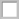 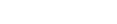 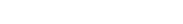 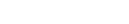 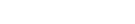 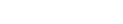 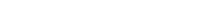 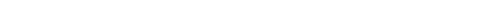 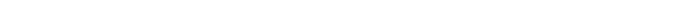 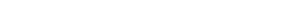 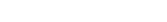 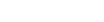 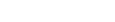 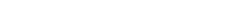 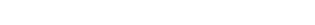 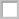 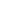 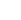 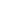 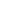 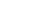 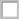 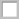 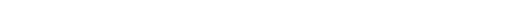 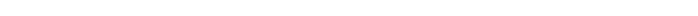 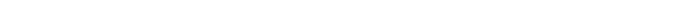 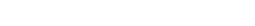 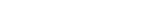 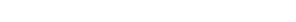 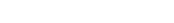 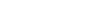 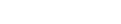 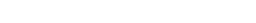 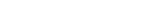 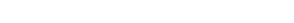 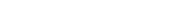 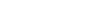 DEPARTMENT OF HIGHWAY SAFETY AND MOTOR VEHICLES - DIVISION OF MOTORIST SERVICES SUBMIT THIS FORM TO YOUR LOCAL TAX COLLECTOR OFFICE Notice of Sale and/or Bill of Sale for a Motor Vehicle,  
	Mobile Home, Off-Highway Vehicle or Vessel    Notice of Sale (Seller must complete sections 1 & 3).  The purchaser’s signature in section 3 is optional.    Bill of Sale (Seller and purchaser must complete sections 1, 2 (when applicable) & 3). 1.               Motor Vehicle, Mobile Home, Off- Highway or Vessel Description Year Make/Manufacturer Body Type Model Color Certificate of Title Number Vehicle/Vessel Identification Number I/we do hereby sell or have sold and delivered the above described motor vehicle, mobile home,  
off-highway vehicle or vessel to: Print Name(s) of Purchaser(s) Address                                                                              City                                                                              Date of Sale Selling price $ 2.  Odometer Disclosure Statement (Required For a Motor Vehicle) Federal and State law requires that you state the mileage in connection with the transfer of ownership.   Failure to 
complete or providing a false statement may result in fines and/or imprisonment. WE STATE THAT THIS MOTOR VEHICLE’S    5 DIGIT    OR    6 DIGIT ODOMETER NOW READS   ,  . xx  (NO TENTHS) MILES, DATE READ ________/________/________, AND WE HEREBY CERTIFY THAT TO THE BEST OF OUR KNOWLEDGE THE ODOMETER READING:   1.  REFLECTS THE ACTUAL MILEAGE.      2.  IS IN EXCESS OF ITS MECHANICAL LIMITS.      3. IS NOT THE ACTUAL MILEAGE. Affidavit (When applicable): 3. Certification UNDER PENALTIES OF PERJURY, I DECLARE THAT I HAVE READ THE FOREGOING DOCUMENT AND THAT THE FACTS 
STATED IN IT ARE TRUE. Seller's Signature Seller's Printed Name Date Seller's Address                                                                                         City                                            State                                            Co-Seller's Signature (when applicable) Co-Seller's Printed Name (when applicable) Date Co-Seller's Address (when applicable)                                        City                                             State                                        Purchaser's Signature Purchaser's Printed Name Date Co-Purchaser's Signature (when applicable) Co-Purchaser's Printed name (when applicable) Date   OWNERSHIP STATUS FOR THE ABOVE DESCRIBED MOTOR VEHICLE, MOBILE HOME, OFF-HIGHWAY VEHICLE OR VESSEL          WILL NOT CHANGE UNTIL THE PURCHASER APPLIES FOR AND IS ISSUED A CERTIFICATE OF TITLE. 